Comportements et stratégies : utiliser l’addition répétée pour résoudre des problèmesComportements et stratégies : utiliser l’addition répétée pour résoudre des problèmesComportements et stratégies : utiliser l’addition répétée pour résoudre des problèmesL’élève choisit un ensemble de problèmes, mais fait une erreur de compte ou mêle les nombres dans la suite de dénombrement.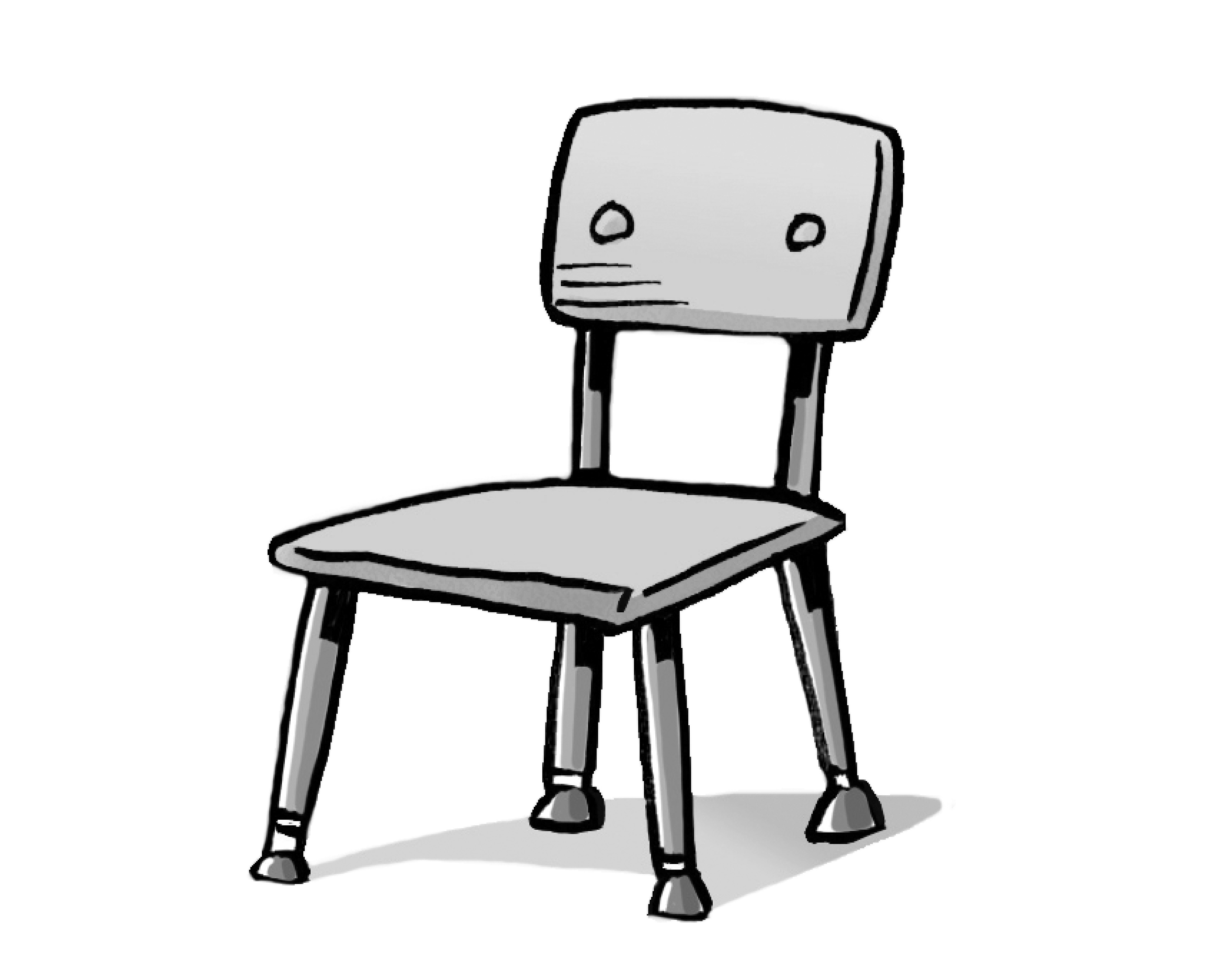 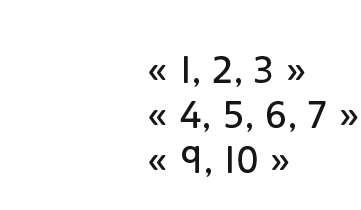 L’élève utilise l’addition répétée de groupes pour résoudre des problèmes, mais perd le compte lorsqu’il compte ou compte par bonds.« Je ne sais pas si j’ai compté les roues sur 
3 bicyclettes ou sur 4 bicyclettes. »L’élève utilise l’addition répétée de groupes pour résoudre des problèmes, mais compte tous les objets par unités.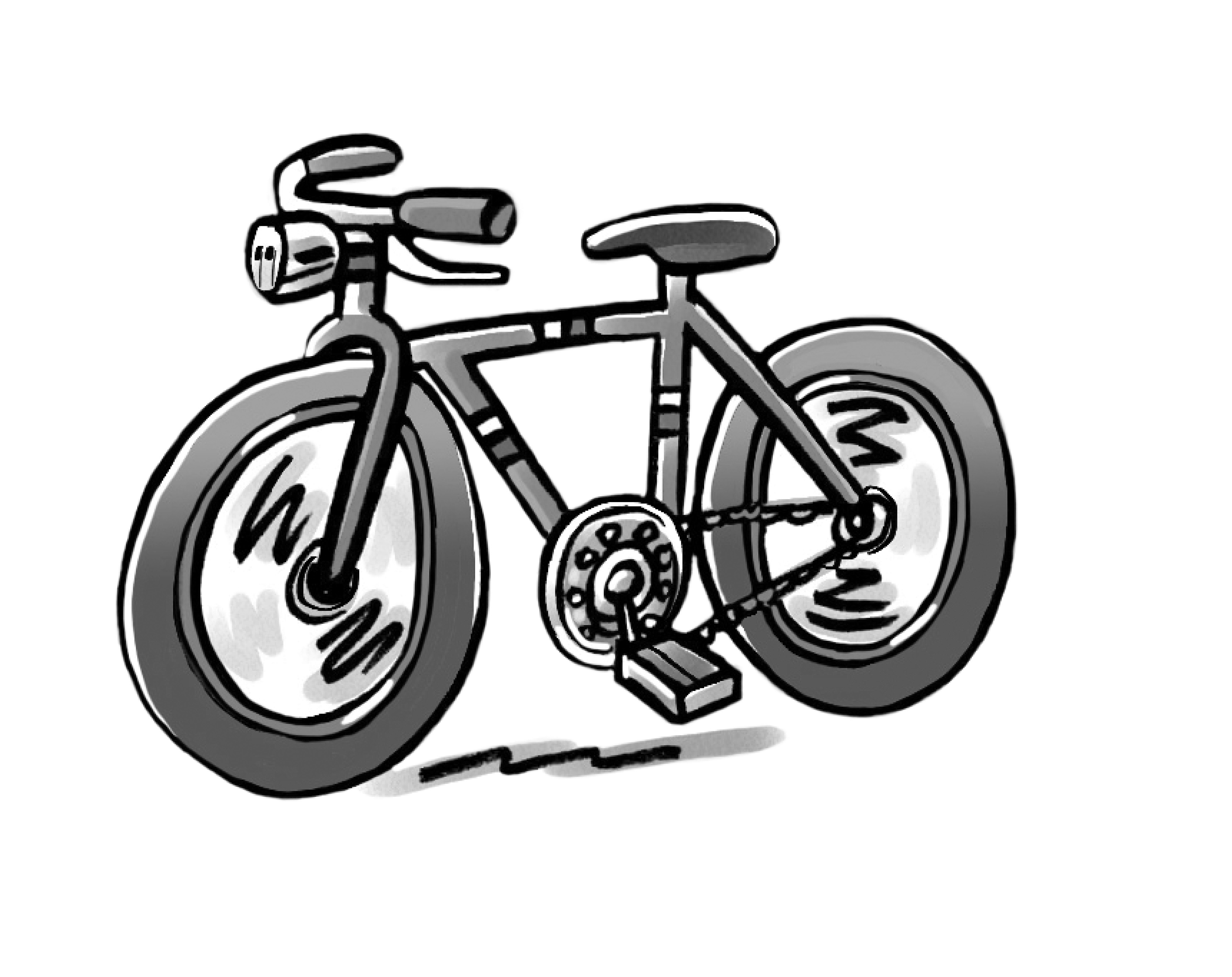 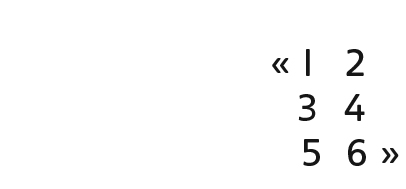 Observations et documentationObservations et documentationObservations et documentationL’élève utilise l’addition répétée de groupes et compte par bonds pour résoudre des problèmes, mais a de la difficulté à écrire ou apparier des phrases d’addition répétée.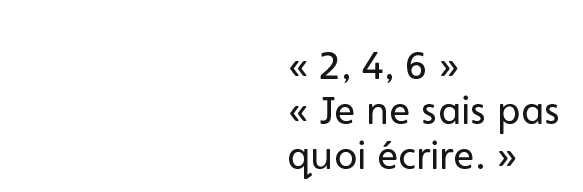 L’élève utilise l’addition répétée de groupes, compte par bonds pour résoudre des problèmes, et écrit et apparie des phrases d’addition répétée.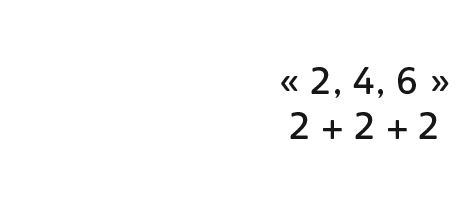 L’élève utilise l’addition répétée de groupes pour résoudre des problèmes (en utilisant 
ce qui est connu à partir de problèmes précédents), et écrit/apparie des phrases d’addition répétée.« Il y a 8 pattes sur 2 chaises, donc il y a 8 et 
4 pattes de plus, ou 12 pattes, sur 3 chaises. »Observations et documentationObservations et documentationObservations et documentation